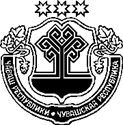 ЗАКОНЧУВАШСКОЙ РЕСПУБЛИКИО ВНЕСЕНИИ ИЗМЕНЕНИЙ В ЗАКОН ЧУВАШСКОЙ РЕСПУБЛИКИ "О ВЫБОРАХ ГЛАВЫ ЧУВАШСКОЙ РЕСПУБЛИКИ" И ЗАКОН ЧУВАШСКОЙ РЕСПУБЛИКИ "ОБ ОТЗЫВЕ ГЛАВЫ ЧУВАШСКОЙ РЕСПУБЛИКИ"ПринятГосударственным СоветомЧувашской Республики14 октября 2021 годаСтатья 1Внести в Закон Чувашской Республики от 5 июня 2012 года № 38 
"О выборах Главы Чувашской Республики" (Ведомости Государственного Совета Чувашской Республики, 2012, № 95; газета "Республика", 2012, 
29 декабря; Собрание законодательства Чувашской Республики, 2013, № 3, 10; 2014, № 9; 2015, № 2, 5; 2016, № 4; 2017, № 3; газета "Республика", 2018, 4 апреля, 31 октября; 2019, 13 марта; 2020, 4 марта, 3 июня; 2021, 
25 февраля) следующие изменения: статью 4 дополнить частью 31 следующего содержания:"31. Иностранные граждане, лица без гражданства, иностранные организации, международные организации и международные общественные движения, некоммерческие организации, выполняющие функции иностранного агента, незарегистрированные общественные объединения, выполняющие функции иностранного агента, и иностранные средства массовой информации, выполняющие функции иностранного агента, российские юридические лица, информация о которых включена в реестр иностранных средств массовой информации, выполняющих функции иностранного агента, не вправе осуществлять деятельность, способствующую либо препятствующую выдвижению кандидатов, избранию зарегистрированных кандидатов, достижению определенного результата на выборах, а также в иных формах участвовать в избирательных кампаниях. Участие в избирательных кампаниях указанных лиц и представителей указанных организаций в качестве иностранных (международных) наблюдателей регулируется в соответствии с федеральным законом.";в статье 5:а) в части 2:после слов "гражданин Российской Федерации," дополнить словами "постоянно проживающий в Российской Федерации,"; после слова "гражданства" дополнить словом "(подданства)";б) в части 4 слова "статьей 4 Федерального закона" заменить словами "федеральным законом";3) в статье 15:а) часть 2 после слов "муниципального района" дополнить словами 
", муниципального округа";б) часть 4 после слов "муниципального района" дополнить словами 
", муниципального округа";в) часть 5 после слов "муниципального района" дополнить словами 
", муниципального округа";г) часть 6 после слов "муниципального района" дополнить словами 
", муниципального округа";д) часть 7 после слов "муниципального района" дополнить словами 
", муниципального округа";е) часть 8 после слов "муниципального района" дополнить словами 
", муниципального округа";4) в статье 16:а) часть 11 после слов "муниципального района" дополнить словами ", муниципального округа";б) часть 5 после слов "муниципального района" дополнить словами 
", муниципального округа";5) в статье 17:а) часть 2 после слов "муниципального района" дополнить словами 
", муниципального округа";б) часть 23 после слов "муниципального района" дополнить словами ", муниципального округа";в) часть 5 после слов "муниципального района" дополнить словами 
", муниципального округа";6) в статье 27:а) часть 2 дополнить абзацем следующего содержания:"Если кандидат является физическим лицом, выполняющим функции иностранного агента, или кандидатом, аффилированным с выполняющим функции иностранного агента лицом, сведения об этом должны быть указаны в заявлении, предусмотренном абзацем первым настоящей части.";б) в части 6 слова "члена Совета Федерации" заменить словами "сенатора Российской Федерации", слова "Федерального Собрания Российской Федерации (далее также – Совет Федерации)" исключить;в) часть 7 дополнить словами ", в том числе сведения о том, что кандидат является физическим лицом, выполняющим функции иностранного агента, либо кандидатом, аффилированным с выполняющим функции иностранного агента лицом";7) в статье 29:а) абзацы второй и третий части 2 после слов "муниципальных районов" дополнить словами ", муниципальных округов";б) абзац четвертый части 3 после слов "муниципальных районов" дополнить словами ", муниципальных округов";в) часть 5 после слов "муниципальным районам" дополнить словами ", муниципальным округам";8) часть 6 статьи 291 дополнить абзацем следующего содержания:"Если кандидат является физическим лицом, выполняющим функции иностранного агента, или кандидатом, аффилированным с выполняющим функции иностранного агента лицом, сведения об этом должны быть указаны в подписном листе.";9) в статье 30:а) в абзаце первом части 21 слова "члена Совета Федерации" заменить словами "сенатора Российской Федерации";б) в части 22 слова "члена Совета Федерации" заменить словами 
"сенатора Российской Федерации";в) в части 23:в абзаце первом слова "члена Совета Федерации" заменить словами "сенатора Российской Федерации";в пункте "е1" слова "статьи 2" заменить словами "статьи 3", слова 
"от 3 декабря 2012 года № 229-ФЗ" заменить словами "от 22 декабря 2020 года № 439-ФЗ", слова "части 3" заменить словами "части 4";в пункте "ж" слова "члена Совета Федерации" заменить словами "сенатора Российской Федерации";г) абзац второй части 3 после слов "муниципальных районов" дополнить словами ", муниципальных округов";д) в части 4 слова "члена Совета Федерации" заменить словами "сенатора Российской Федерации";е) в части 41 слова "члена Совета Федерации" заменить словами 
"сенатора Российской Федерации";ж) в части 42 слова "члена Совета Федерации" заменить словами 
"сенатора Российской Федерации";з) в пункте 2 части 6 слова "члена Совета Федерации" заменить словами "сенатора Российской Федерации";10) в статье 37:а) часть 2 дополнить словами ", а в случае принятия предусмотренного частью 1 или 2 статьи 511 настоящего Закона решения о голосовании в течение нескольких дней подряд – в ноль часов по местному времени первого дня голосования";б) часть 3 дополнить словами ", а в случае принятия предусмотренного частью 1 или 2 статьи 511 настоящего Закона решения о голосовании в течение нескольких дней подряд – в ноль часов по местному времени первого дня голосования";в) часть 4 изложить в следующей редакции:"4. Проведение предвыборной агитации в день голосования запрещается.Проведение предвыборной агитации в день, предшествующий дню голосования, запрещается, за исключением случая принятия предусмотренного частью 1 или 2 статьи 511 настоящего Закона решения о голосовании в течение нескольких дней подряд.";г) дополнить частью 51 следующего содержания:"51. Агитационный материал кандидата, являющегося физическим лицом, выполняющим функции иностранного агента, кандидата, аффилированного с выполняющим функции иностранного агента лицом, должен содержать информацию о том, что данный кандидат является физическим лицом, выполняющим функции иностранного агента, либо кандидатом, аффилированным с выполняющим функции иностранного агента лицом. Данная информация должна быть ясно видимой (ясно различаемой на слух) и занимать не менее 15 процентов от площади (объема) агитационного материала.";11) часть 7 статьи 39 дополнить предложением следующего содержания: "В случае участия в совместном агитационном мероприятии зарегистрированного кандидата, являющегося физическим лицом, выполняющим функции иностранного агента, либо зарегистрированного кандидата, аффилированного с выполняющим функции иностранного агента лицом, его выступление должно предваряться (сопровождаться) информацией о том, что данный кандидат является физическим лицом, выполняющим функции иностранного агента, либо кандидатом, аффилированным с выполняющим функции иностранного агента лицом.";12) часть 15 статьи 40 дополнить новым третьим предложением следующего содержания: "В размещаемых в периодических печатных изданиях агитационных материалах кандидата, являющегося физическим лицом, выполняющим функции иностранного агента, кандидата, аффилированного 
с выполняющим функции иностранного агента лицом, должна помещаться информация о том, что кандидат является физическим лицом, выполняющим функции иностранного агента, либо кандидатом, аффилированным 
с выполняющим функции иностранного агента лицом, в соответствии с частью 51 статьи 37 настоящего Закона.";13) в статье 42:а) в наименовании слово "выпуска" заменить словом "изготовления";б) абзац первый после слова "распространять" дополнить словами 
", в том числе в информационно-телекоммуникационных сетях, включая сеть "Интернет",";14) часть 4 статьи 44 изложить в следующей редакции:"4. Закупки товаров, работ или услуг, связанных с подготовкой и проведением выборов, осуществляются Центральной избирательной комиссией Чувашской Республики или по ее решению соответствующими нижестоящими комиссиями в соответствии с Федеральным законом от 5 апреля 2013 года № 44-ФЗ "О контрактной системе в сфере закупок товаров, работ, услуг для обеспечения государственных и муниципальных нужд", а в части отношений, к которым указанный Федеральный закон не применяется, – 
в соответствии с Гражданским кодексом Российской Федерации.";15) в статье 51:а) дополнить частью 71 следующего содержания:"71. В случае, если в избирательный бюллетень внесено свыше десяти зарегистрированных кандидатов, Центральная избирательная комиссия Чувашской Республики по согласованию с Центральной избирательной комиссией Российской Федерации вправе принять решение о том, что сведения 
о каждом из таких зарегистрированных кандидатов, предусмотренные пунктами 4, 5 части 6, частью 61 настоящей статьи (все либо отдельные из этих сведений), в избирательном бюллетене не размещаются и указываются в специальном информационном материале, который изготавливается по форме, установленной Центральной избирательной комиссией Чувашской Республики. Данный информационный материал размещается в кабине либо ином специально оборудованном месте для тайного голосования и (или) на информационном стенде, указанном в пункте 3 статьи 61 Федерального закона.";б) дополнить частью 81 следующего содержания:"81. Если зарегистрированный кандидат, внесенный в избирательный бюллетень, является физическим лицом, выполняющим функции иностранного агента, либо кандидатом, аффилированным с выполняющим функции иностранного агента лицом, в избирательном бюллетене должны указываться сведения о том, что кандидат является физическим лицом, выполняющим функции иностранного агента, либо кандидатом, аффилированным с выполняющим функции иностранного агента лицом.";16) дополнить статьей 511 следующего содержания:"Статья 511. Дни голосования на выборах1. По решению Центральной избирательной комиссии Чувашской Республики голосование на выборах (включая повторное голосование, повторные выборы) может проводиться в течение нескольких дней подряд, но не более трех дней. Указанное решение может быть принято не позднее чем в десятидневный срок со дня официального опубликования (публикации) решения о назначении выборов и не подлежит пересмотру. 2. В соответствии с Федеральным законом право принятия решения, указанного в части 1 настоящей статьи, в случае совмещения дней голосования на выборах и (или) референдумах разных уровней принадлежит комиссии, организующей подготовку и проведение выборов, референдума более высокого уровня.3. В случае принятия решения о проведении голосования в течение нескольких дней подряд предусмотренные Федеральным законом и настоящим Законом сроки избирательных действий, осуществляемых до дня голосования или после него, отсчитываются от последнего из указанных дней голосования, если Федеральным законом не предусмотрено иное. Если определенные действия осуществляются либо могут осуществляться (не могут осуществляться) в день голосования или в предшествующий ему день, такие действия осуществляются либо могут осуществляться (не могут осуществляться) соответственно в любой из указанных дней голосования или в предшествующий им день, если Федеральным законом не предусмотрено иное.4. По решению Центральной избирательной комиссии Чувашской Республики в период, определенный в соответствии с частью 1 настоящей статьи, может быть проведено голосование с использованием следующих дополнительных возможностей реализации избирательных прав граждан Российской Федерации:а) голосование избирателей вне помещения для голосования на территориях и в местах, пригодных к оборудованию для проведения голосования (на придомовых территориях, на территориях общего пользования 
и в иных местах);б) голосование групп избирателей, которые проживают (находятся) 
в населенных пунктах и иных местах, где отсутствуют помещения для голосования и транспортное сообщение с которыми затруднено.5. В соответствии с Федеральным законом право принятия решения 
о проведении голосования с использованием дополнительных возможностей, предусмотренных пунктом 4 статьи 631 Федерального закона и частью 4 настоящей статьи, в случае совмещения дней голосования на выборах и (или) референдумах разных уровней принадлежит комиссии, организующей подготовку и проведение выборов, референдума более высокого уровня.6. Подсчет голосов избирателей начинается сразу после окончания времени голосования в последний день голосования.7. В соответствии с Федеральным законом иные особенности голосования, установления итогов голосования в дни голосования, предусмотренные настоящей статьей, устанавливаются Центральной избирательной комиссией Российской Федерации.".Статья 2Внести в Закон Чувашской Республики от 4 октября 2012 года № 68 "Об отзыве Главы Чувашской Республики" (газета "Республика", 2012,
5 октября; Собрание законодательства Чувашской Республики, 2013, № 10;
2014, № 9; 2015, № 5; 2016, № 11; газета "Республика", 2018, 4 апреля,
31 октября; 2019, 13 марта; 2020, 4 марта; 2021, 25 февраля) следующие изменения:1) в статье 20:а) абзац второй части 1 после слов "муниципального района" дополнить словами ", муниципального округа";б) часть 13 после слов "муниципального района" дополнить словами ", муниципального округа";в) часть 4 после слов "муниципального района" дополнить словами 
", муниципального округа";2) часть 1 статьи 21 после слов "муниципального района" дополнить словами ", муниципального округа";3) в статье 27:а) часть 1 дополнить словами ", а в случае принятия предусмотренного частью 1 или 2 статьи 401 настоящего Закона решения о голосовании в течение нескольких дней подряд – в ноль часов по местному времени первого дня голосования";б) часть 2 дополнить словами ", а в случае принятия предусмотренного частью 1 или 2 статьи 401 настоящего Закона решения о голосовании в течение нескольких дней подряд – в ноль часов по местному времени первого дня голосования";в) часть 3 изложить в следующей редакции:"3. Проведение агитации в день голосования запрещается.Проведение агитации в день, предшествующий дню голосования, запрещается, за исключением случая принятия предусмотренного частью 1 или 2 статьи 401 настоящего Закона решения о голосовании в течение нескольких дней подряд.";4) в статье 32:а) в наименовании слово "выпуска" заменить словом "изготовления";б) часть 1 после слова "распространять" дополнить словами ", в том числе в информационно-телекоммуникационных сетях, включая сеть "Интернет",";5) дополнить статьей 401 следующего содержания:"Статья 401. Дни голосования по отзыву1. По решению Центральной избирательной комиссии Чувашской Республики голосование по отзыву (включая повторное голосование) может проводиться в течение нескольких дней подряд, но не более трех дней. Указанное решение может быть принято не позднее чем в десятидневный срок со дня официального опубликования (публикации) решения о назначении голосования по отзыву и не подлежит пересмотру. 2. В соответствии с Федеральным законом право принятия решения, указанного в части 1 настоящей статьи, в случае совмещения дней голосования на выборах и (или) референдумах разных уровней принадлежит комиссии, организующей подготовку и проведение выборов, референдума более высокого уровня.3. В случае принятия решения о проведении голосования по отзыву 
в течение нескольких дней подряд предусмотренные Федеральным законом 
и настоящим Законом сроки избирательных действий, осуществляемых до дня голосования или после него, отсчитываются от последнего из указанных дней голосования, если Федеральным законом не предусмотрено иное. Если определенные действия осуществляются либо могут осуществляться (не могут осуществляться) в день голосования или в предшествующий ему день, такие действия осуществляются либо могут осуществляться (не могут осуществляться) соответственно в любой из указанных дней голосования или 
в предшествующий им день, если Федеральным законом не предусмотрено иное.4. По решению Центральной избирательной комиссии Чувашской Республики в период, определенный в соответствии с частью 1 настоящей статьи, может быть проведено голосование с использованием следующих дополнительных возможностей реализации избирательных прав граждан Российской Федерации:а) голосование участников голосования вне помещения для голосования на территориях и в местах, пригодных к оборудованию для проведения голосования (на придомовых территориях, на территориях общего пользования и в иных местах);б) голосование групп участников голосования, которые проживают (находятся) в населенных пунктах и иных местах, где отсутствуют помещения для голосования и транспортное сообщение с которыми затруднено.5. В соответствии с Федеральным законом право принятия решения 
о проведении голосования с использованием дополнительных возможностей, предусмотренных пунктом 4 статьи 631 Федерального закона и частью 4 настоящей статьи, в случае совмещения дней голосования по отзыву и (или) на референдумах разных уровней принадлежит комиссии, организующей подготовку и проведение выборов, референдума более высокого уровня.6. Подсчет голосов участников голосования начинается сразу после окончания времени голосования в последний день голосования.7. В соответствии с Федеральным законом иные особенности голосования, установления итогов голосования в дни голосования, предусмотренные настоящей статьей, устанавливаются Центральной избирательной комиссией Российской Федерации.". Статья 31. Настоящий Закон вступает в силу по истечении десяти дней после дня его официального опубликования, за исключением положения, для которого настоящей статьей установлен иной срок вступления в силу.2. Пункт 14 статьи 1 настоящего Закона вступает в силу с 1 января 2022 года.г. Чебоксары22 октября 2021 года№ 68ГлаваЧувашской Республики–  О. Николаев